Szent Szív Társaság (Sacré Coeur)Societas Religiosarum Sanctissimi Cordis Jesu – Sacré Coeur
RSCJ 
A Rend hivatása: nevelés, pasztoráció, felnőttképzés.A Jézus Szent Szíve dicsőségéért a leánynevelés apostoli szolgálatát végző pápai jogú kongregációt Barat Szent Magdolna Zsófia alapította 1800. november 21-én, Párizsban. Az első iskolát Amiens-ben nyitották meg 1801-ben, ezt követte hamarosan Grenoble és Poitiers.  1818-ban Philippine Duchesne nővér vezetésével Észak-Amerikába indult az első missziós csoport. Az alapító halálakor (1865) a kongregáció 3500 nővére élt 89 házban. Barat Magdolna Zsófiát az Egyház 1925. május 25-én avatta szentté. A szent alapító mellett a Társaság 1988 óta a szentek sorában tiszteli a Sacré Coeur amerikai úttörőjét, Philippine Duchesne nővért, a Társaság első misszionáriusát (1769–1852, Missouri).A Sacré Coeur nővérek lelkiségében központi helyet foglal el Jézus megsebzett Szíve, mely szeretetből mindent odaadott.  „Az Egyház küld minket, hogy továbbadjuk Jézus Szívének szeretetét. Őbenne van a személyiség növekedésének forrása és az emberek közötti kiengesztelődés útja. Ezt hisszük és ezt akarjuk hirdetni.” (Szabályzat, 10§)A rend Szent Ignác-i lelkiségű szabályzatának első jóváhagyása 1826-ban majd a CIC szellemében megújított szöveget a Szentszék 1922-ben ismerte el. Az 1982-es rendi Káptalan fogalmazta meg az új Szabályzat szövegét, mely 1987-ben nyert Szentszéki jóváhagyást.Jelenleg 5 kontinens 41 országában több, mint 2000 Sacré Coeur nővér él és tevékenykedik. Az Egyház küldetésében a nevelés szolgálatával veszünk részt. Egyetemeken, közép- és elemi iskolákban, illetve az élet más területein különösen nőkkel és fiatalokkal foglalkozunk. A Szent Szív Társaság 1883-ban érkezett Magyarországra, ekkor nyílt meg első iskolánk, a Philippineum Budapesten, majd 1917-ben a Mikszáth Kálmán téren (Budapest) került sor a második iskolánk – a Sophianum –alapítására. Mindkét intézményünk fiatal lányok több generációját és azok családjait szolgálták egészen a második világháború utánig, a szerzetesrendek feloszlatásáig. Magyar nővérek többsége Ausztriában folytattatta szerzetesi életét, ahonnan 1989-ben néhányan visszatértek Magyarországra, és 1991-ben magyarországi hívatásokkal indult újra a Társaság élete. Jelenleg Budapesten két közösség működik. 

Egyházjogi státusza: pápai jogú női szerzetes intézmény.
A Rend államilag is bejegyzett jogi személy. Cím: 1121 Budapest, Zugligeti út 87.
Tel/Fax: +36 (1) 274-2097
e-mail: rscj.zugliget gmail.com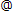 Forrás Lelkiségi Központ
Pető Éva RSCJ házfőnöknő 
Cím: 1121 Budapest, Mese u. 11-13. 
Tel.: +36 (1) 200-1873 
Fax: +36 (1) 200-1872; +36 (1) 398-0311 
e-mail: rscj.mesegmail.comSOPHIANUM1088 Budapest, Múzeum u. 19.Magyarországi honlap: http://www.szentszivtarsasag.hu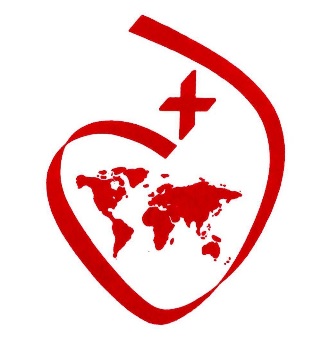 A Rend nemzetközi központja:
Societá del Sacro Cuore di Gesu, Casa Generalizia
Madre Generale Kathleen CONAN RSCJ
Cím: Via Tarquinio Vipera 16,; I-00152 Roma; Olaszország
Tel.: 0039+(6)5823-0332; fax: 0039+(6)5820-3896 
rendünk 3 nyelvű (angol, francia, spanyol) honlapja
www.rscjinternational.org
A Rend magyarországi közösségeiRend magyarországi központjaBerecz Rita, RSCJ a rend magyarországi képviselője, házfőnöknő